Linkliste – OER teilenDiese Linkliste soll Ihnen eine Anregung geben, wo Sie OER teilen können. Sie erhebt keinen Anspruch auf Vollständigkeit oder permanente Verfügbarkeit der Linkadressen - sie ist als erste Anlaufstelle und Inspiration zum Thema OER teilen gedacht. In den ersten beiden Spalten finden Sie den Anbieter und den dazugehörigen Link, in der dritten Spalte zusätzliche Informationen zur Nutzung der Seite und sonstige nützliche Tipps. OER müssen Sie selbstverständlich nicht nur digital bzw. im Internet teilen, der analoge Weg auf Papier ist natürlich auch eine Möglichkeit. PS: In Zukunft wird es auch möglich sein, OER einfacher auf dem hochschuleigenen LMS zu teilen. Weitere Infos dazu hier: https://oer.amh-ev.de Viel Freude und Erfolg beim Teilen und Verbreiten von OER!Impressum:Diese Linkliste ist lizenziert unter der Creative Commons Lizenz CC BY SA 4.0 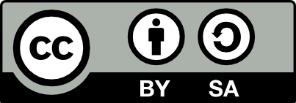 Bei Verwendung Credits bitte folgendermaßen angeben:„OER teilen - Linkliste“ by Elisa Kirchgässner für OERinFormCreative Commons - Attribution-ShareAlike 4.0 International (CC BY-SA 4.0)creativecommons.org/licenses/by-sa/4.0/oer.amh-ev.deThema/AnbieterOrtKommentarHochschulrepositorien:	Hochschulrepositorien:	Hochschulrepositorien:	OpenLearnWare der TU Darmstadthttps://openlearnware.tu-darmstadt.de/Eine Veröffentlichung auf OpenLearnWare ist für alle Lehrenden der TU Darmstadt möglichHND BW - OERhttps://www.oerbw.de/edu-sharing/components/searchZentrales Repositorium für OER der Hochschulen in Baden – Württemberg, aber für alle anderen Hochschulen ebenso nutzbar um OER beizutragenSerlohttps://de.serlo.org/mitmachenKontaktaufnahme als Hochschule/Lehrstuhl zum Beisteuern von OER problemlos, OER Material wird unter der CC BY SA Lizenz veröffentlichthttps://www.hoou.de/ https://www.bildungsserver.de/Hochschulbildung-8-de.htmlSonstige Repositorien:	Sonstige Repositorien:	Sonstige Repositorien:	https://www.oercommons.org/authoring-overviewWikipediahttps://de.wikipedia.org/wiki/Wikipedia:AutorenportalMedien auf Wikipedia selber erstellen oder daran mitarbeiten, CC Lizenz frei wählbar, jedoch im Sinne von OER meist CC0, CCBY und CC BY SAWikibookshttps://de.wikibooks.org/wiki/HauptseiteFreie Bücher auf Wikipedia, Bücher selber erstellen oder daran mitarbeiten, CC Lizenz frei wählbar jedoch im Sinne von OER meist CC0, CCBY und CC BY SAVideodatenbanken:Videodatenbanken:Videodatenbanken:youtubehttps://www.youtube.com/Auf YouTube können Nutzer ihre Videos mit einer Creative-Commons-Lizenz vom Typ CC BY versehen. Kanalerstellung/Registrierung notwendig.vimeohttps://vimeo.com/de/Auf Vimeo können hochgeladene Videos mit allen existierenden CC Lizenzen versehen werden. Kanalerstellung/Registrierung notwendig.Podcampushttp://www.podcampus.de/Gemeinschaftsprojekt vieler deutscher Hochschulen, nach Registrierung ist es möglich eigene OER hochzuladenFotos/Bilder Datenbanken:Fotos/Bilder Datenbanken:Fotos/Bilder Datenbanken:pixabayhttps://pixabay.com/de/Bilder selber einreichen möglich. Alle eingereichten Bilder werden mit CC0 veröffentlicht. Registrierung zum Einreichen notwendig.Pexelshttps://www.pexels.com/Bilder selber einreichen möglich. Alle eingereichten Bilder werden mit CC0 veröffentlicht. Registrierung zum Einreichen notwendig.Freeimageshttp://de.freeimages.com/imageBilder selber einreichen möglich. Alle eingereichten Bilder werden mit CC0 veröffentlicht. Registrierung zum Einreichen notwendig. Bilder mit höherer Auflösung können kommerziell angeboten werden, jedoch nicht direkt auf der Website gehostet werden, nur mit Weiterverlinkung.Unsplashhttps://unsplash.com/Bilder selber einreichen möglich. Alle eingereichten Bilder werden mit CC0 veröffentlicht. Registrierung zum Einreichen notwendig.stocksnaphttps://stocksnap.io/Bilder selber einreichen möglich. Alle eingereichten Bilder werden mit CC0 veröffentlicht. Registrierung zum Einreichen notwendig.MusikMusikMusikjamendohttps://artists.jamendo.com/Musikportal, auf dem Künstler ihre Musik unter Creative-Commons-Lizenzen veröffentlichen – Registrierung für Künstler gratis soundcloudhttps://soundcloud.com/uploadGratis Zugang ermöglicht grundlegende Statistiken, grundlegende Steuerung für Player und 3 Stunden Upload Zeit im Monat. Bezahlmodelle mit erweiterten Tools möglichSonstigesSonstigesSonstigesedutagshttps://www.edutags.de/Die Plattform lässt sich in die Internetrecherche integrieren. Eigene Sammlungen können erstellt und mit anderen geteilt werden..